Дорогие педагоги! Специально для Вас мы подготовили афишу детского онлайн-конкурса «Интернешка», которую можно распечатать и разместить на школьном стенде, а также опубликовать на школьном сайте или страничке. Кроме того, полезной будет информация в следующих подразделах: Организация участия школьников в конкурсе и Участие в творческих конкурсах.Чтобы помочь учащимся, вы должны это знать:1Изучите технику безопасности в Интернете, чтобы знать виды интернет-угроз, уметь их распознать и предотвратить. В этом вам поможет данный материал.  2Расскажите вашим подопечным как можно больше о виртуальном мире, его возможностях и опасностях. 3Выберите интересные ресурсы и предложите детям изучить их вместе с вами.4Убедитесь, что на компьютерах установлены и правильно настроены средства фильтрации контента, спама и антивирусы.5Проведите уроки полезного и безопасного Интернета.6Организуйте участие ваших учеников в конкурсе. Изучите Новый функционал для педагогов на сайте «Интернешка».7Дополнительно рекомендуем использовать Вопросы и ответы интернет-олимпиады 2015-2016 г.  для оценки знаний и навыков детей в области использования безопасного интернета и мобильной связи, а также для подготовки к интернет-олимпиаде в рамках конкурса «Интернешка».Уроки безопасного Интернета
Компания МТС, совместно с сотрудниками факультета психологии МГУ имени М. В. Ломоносова и Фонда Развития Интернет, разработали видео и урок по теме «Безопасный и полезный интернет». Эти уроки, рассчитаны на учащихся 2–4 классов. Материалы спроектированы таким образом, чтобы дать учащимся представление о разных сторонах использования сети Интернет — как положительных, так и отрицательных. Также вы можете использовать материалы, подготовленные экспертами «Лиги безопасного интернета»:Презентация и конспект к уроку в начальных классах.Презентация к уроку в средних классах.Презентация к уроку в старших классах.Линия помощи «Дети онлайн»Если вы обеспокоены безопасностью ребенка при его работе в Интернете или при использовании мобильной связи;
Если ребенок подвергся опасности или стал жертвой сетевых преследователей и мошенников;
Обратитесь на линию помощи «Дети онлайн». Эксперты помогут решить проблему, а   также проконсультируют по вопросу безопасного использования детьми мобильной связи и Интернета;
Позвоните по телефону 8-800-25-000-15 (звонок по России бесплатный, прием звонков осуществляется по рабочим дням с 9:00 до 18:00 московского времени).
Или направьте Ваше письмо по адресу: helpline@detionline.com
Подробнее о Линии помощи вы можете узнать на сайте http://detionline.com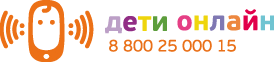 Полезные ссылки1Подготовка к «Интернет-олимпиаде»2Игра «Прогулка через дикий лес»3Руководство по защите ребенка в онлайновой среде4Борьба с вредоносными программами5Молодежный рассказ «Римская группа»6Молодежный рассказ «Бесконечный лес»7Информационно-аналитический ресурс «Ваш личный Интернет»8Социальный ролик «Безопасный Интернет - детям!»9Справочник по детской безопасности в Интернет от Google10Сайт «Безопасный интернет для детей: законодательство, советы»11Безопасный режим на YouTube для детей и подростков12Урок знакомимся с Интернетом вместе с Николаем Фоменко